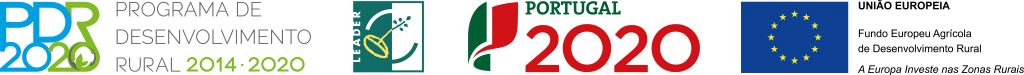 FICHA DE PROJETODesignação do projeto: Bioeconomia: Cooperação para o uso sustentável dos recursos naturais locais e criação de emprego Código do projeto | PDR2020-103-053589Objetivo principal | Promoção do emprego através da gestão sustentável de produtos endógenos e conservação do meio ambiente.Região de intervenção | Terra Fria Transmontana Entidade beneficiária | CoraNE – Associação de Desenvolvimento dos Concelhos da Raia Nordestina Data de aprovação |09-01-2020Data de início | 01-01-2019
Data de conclusão | 31-12-2020Custo total elegível | 46 083.30€Apoio financeiro da União Europeia | 41 474.99€ObjetivosO projeto assenta num princípio de mútua aprendizagem, através da toca de experiências e aprendizagem conjunta, estabelecendo um trabalho em rede coeso. É caracterizado por uma parceria de 11 Associações de Desenvolvimento Local, tendo como GAL coordenador a CoraNE- Associação de Desenvolvimento dos Concelhos da Raia Nordestina.A melhoria da qualidade de vida da população residente nas zonas rurais é um dos objetivos principais deste projeto, sendo esta a preocupação identificada pelos GAL desta parceria. Desenhar as orientações básicas e as linhas gerais de atuação para tornar possível o desenvolvimento socioeconómico da população através da cooperação entre espaços de características e problemáticas similares.